KASTAMONU ünİversİtesİORMAN FAKÜLTESİ…………..…………….…………. BÖLÜMÜ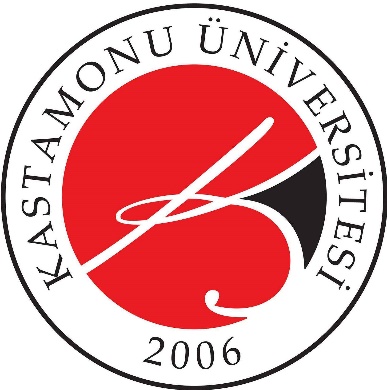 TEZ BAŞLIĞINIZI BURAYA GİRİNİZ EN FAZLA 4 SATIR OLABİLİRADINIZI SOYADINIZI GİRİNİZ
LİSANS TEZİ
DANIŞMANKASTAMONUADINIZI SOYADINIZI KOYU KARAKTERDEYAZINIZ tarafından hazırlanan “TEZ BAŞLIĞINI BURAYA KOYU KARAKTERDE YAZINIZ” adlı tez çalışmasının savunma sınavı  tarihinde yapılmış olup aşağıda verilen jüri tarafından oy birliği / oy çokluğu ile Kastamonu Üniversitesi Orman Fakültesi …………… ………….. Bölümü Lisans Tezi olarak kabul edilmiştir.
İmzaTEŞEKKÜRKastamonu, 2023ÖZET
LİSANS TEZİ
TEZ ADINIZI BURAYA GİRİNİZ
ADINIZI SOYADINIZI GİRİNİZ
KASTAMONU ÜNİVERSİTESİ ORMAN FAKÜLTESİ
ORMAN MÜHENDİSLİĞİ BÖLÜMÜ 
DANIŞMAN: ÜNVAN AD SOYAD GİRİNİZÖzet metni yazmaya buradan başlayınız… Özet sayfası, tezin içeriğini kısaca tanıtan maksimum iki sayfa olup (bir sayfa ideal olanı), yazar bu sayfada okuyucuya araştırma konusunun özünü oluşturan problem, araştırmada kullanılan yöntem, elde edilen bulgular ve sonuçlar hakkında bilgiler vermelidir. Özet metni 11pt ve 1 satır aralığında olacak şekilde yazılmalı ve bir sayfayı aşmamalıdır, tercihen 250 - 300 kelimeyi geçmemelidir. Tezde yapılmış olan çalışmalar birçok indekste bu sayfa aracılığı ile tarandığından araştırmacı bu metnin yazımına dikkat etmelidir. Üst kenardan boşluk bırakılmadan, 12pt koyu olacak şekilde büyük harflerle sayfaya ortalanmış şekilde “ÖZET” ifadesi yazılmalıdır. Hemen altına 2 adet 1,5 satır aralığı boşluk bırakıldıktan sonra, tez başlığı 12pt koyu ortalanmış bir şekilde yazılmalıdır. Daha sonra 1 er satır aralıklarla, ortalanmış bir şekilde, program çeşidi, tez yazarının adı ve soyadı, üniversitesi, fakültesi ve bölümü, tez danışmanın ünvanı adı 12pt koyu olacak biçimde büyük harflerle sırasıyla verilmelidir. Özet sayfasının altına “ANAHTAR KELİMELER” ibaresi 11pt boyutunda koyu ve büyük harfli olacak şekilde yazılmalıdır. Anahtar kelimelerin sayısı 3 ile 7 adet arasında olmalıdır. Anahtar kelimelerden sonra tarih, sayfa sayısı ve bilim kodu 11pt boyutunda yazılmalı ve aralarında virgül olmalıdır. Sayfa numarası 12pt boyutunda “i” olup sayfanın altında ve ortalanmış olarak verilmelidir.ANAHTAR KELİMELER: Metin girmek için buraya tıklayın veya dokunun. Her kelime büyük harfle başlamalı.Tarih girmek için burayı tıklayınız,  ..... Sayfa	SayfaTEZ ONAYI TAAHHÜTNAME	iiiTEŞEKKÜR	ivİÇİNDEKİLER	viŞEKİLLER DİZİNİ	viiTABLOLAR DİZİNİ	viiiSEMBOLLER VE KISALTMALAR DİZİNİ 	ix1.	GİRİŞ	11.1	Örnek İkinci Düzey Alt Başlık Örnek İkinci Düzey Alt Başlık Örnek İkinci Düzey Alt Başlık	11.1.1	Örnek Üçüncü Düzey Alt Başlık	11.1.1.1	Örnek dördüncü düzey alt başlık	11.1.1.2	Örnek dördüncü düzey alt başlık	11.1.1.2.1	Örnek beşinci düzey alt başlık	22.	MATERYAL VE YÖNTEM	32.1	Materyal	32.2	Yöntem	42.2.1	Örnek Üçüncü Düzey Alt Başlık	42.2.2	Örnek Üçüncü Düzey Alt Başlık	53.	BULGULAR VE TARTIŞMA	74.	SONUÇ VE ÖNERİLER	8KAYNAKLAR	9EKLER	11EK A. Bu ek ile ilgili açıklama metni başlığı	11ÖZGEÇMİŞ	12	SayfaŞekil 1.1 Çalışma alanı konumu	2Şekil 2.2 Kastamonu Üniversitesi logosu A	3Şekil 2.3 İki satır olan başlıkların düzeltilmesi işlemi 2	5	SayfaTablo 2.1 KÜ Orman Fakültesi Orman Mühendisliği Bölümü tarafından kabul edilen tezleri oluşturan bölümler ve sayfa numaralandırma biçimleri	4Tablo 3.2 Bulgular ve Tartışma örnek tablo	7Simge 			: Açıklaması veya AdıSimge 			: Açıklaması veya Adı.............Kısaltma 		: Açıklaması veya AdıKısaltma 		: Açıklaması veya Adı.............GİRİŞBu bölüm bütün tezlerde olması gereken ilk bölümdür. İkinci düzey alt bölüm başlık yazmak için stiller bölümünden Başlık 1, ANA BÖLÜM BAŞLIĞI stilini seçiniz. Sadece bu başlığın seçilmesi şekiller ve tablolar dizini oluşturmada önemlidir. Ancak alt başlıklarda ise diğer ormanf_başlık sitilleri kullanılabilir. Örneğin 1. GİRİŞ bölümün ilk “1.1 Alt Bölüm Başlığı”nı “1.1 Örnek İkinci Düzey Alt Başlık” olarak yazmak istiyoruz. Bunun için başlığı yazmak istediğiniz satıra numara vermeden “Örnek İkinci Düzey Alt Başlık” yazıp stiller bölümünden ormanf_başlık_2 stilini seçiniz. Böylece istediğiniz alt başlık numarasıyla beraber aşağıda verildiği gibidir.Örnek İkinci Düzey Alt Başlık Örnek İkinci Düzey Alt Başlık Örnek İkinci Düzey Alt BaşlıkÜçüncü düzey alt bölüm başlıklarını yazmak için stiller bölümünden ormanf_başlık_3 stilini seçiniz. Örneğin 1. GİRİŞ bölümün ilk “1.1.1 Alt bölüm Başlığı”nı “1.1.1 Örnek Üçüncü Düzey Alt Başlık” olarak yazmak istiyoruz. Bunun için başlığı yazmak istediğiniz satıra numara vermeden  “Örnek Üçüncü Düzey Alt Başlık” yazıp stiller bölümünden ormanf_başlık_3 stilini seçiniz.  Böylece istediğiniz alt başlık numarasıyla beraber aşağıda verildiği gibidir.Örnek Üçüncü Düzey Alt BaşlıkÖrnek dördüncü düzey alt başlıkÖrnek dördüncü düzey alt başlık“Dördüncü düzey alt bölüm başlıklarını yukarıda verildiği gibi ikinci ve üçüncü düzey alt başlıklarından en önemli farkı ilk harf dışındaki tüm harflerin küçük olarak yazılması şekildedir.”Örnek beşinci düzey alt başlık“Beşinci düzey alt bölüm başlıklarını yukarıda verildiği gibi dördüncü düzey alt başlıklarıyla aynı şekilde yapabilirsiniz.Not: Güncellenen ve eklenen başlıkların içindekiler tablosunda görünmesi için (iii sayfasındaki) İÇİNDEKİLER tablosuna gidiniz. İçindekiler tablosunun herhangi bir yerine sağ tıklayıp “Alanı Güncelleştir” seçeneğini seçiniz. Çıkan pencereden “Tüm tabloyu güncelleştir” düğmesini işaretleyiniz. Yazmış olduğunuz yeni alt bölüm başlığının içindekiler tablosuna otomatik olarak numarasıyla birlikte eklendiğini görebilirsiniz.”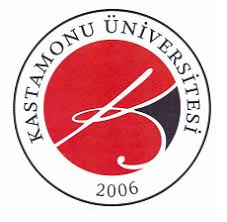 Şekil 1.1 Çalışma alanı konumuMATERYAL VE YÖNTEM “Her yeni ana bölüm başlığı eklemek istediğinizde size uygun ifadeyi sayfanın başına yazdıktan sonra stiller bölümünden Başlık 1, ANA BÖLÜM BAŞLIĞI stilini seçiniz.Örneğin yukarıda verilen “3.TEZ YAZIM KILAVUZU” ifadesini kendimiz oluşturmak için; yazmak istediğiniz satıra numara vermeden “TEZ YAZIM KILAVUZU” yazıp stiller bölümünden Başlık 1, ANA BÖLÜM BAŞLIĞI stilini seçiniz.  Böylece istediğiniz ana bölüm başlığı yukarıda verildiği gibi numarasıyla beraber olacaktır.”MateryalBu kılavuz, Kastamonu Üniversitesi Orman Fakültesi Orman Mühendisliği Bölümü’nde hazırlanacak olan Lisans tezlerinin yazılmasında belli bir standardı sağlamak, uyulması gereken esasları ve biçimsel nitelikleri belirlemek ve örneklemek amacıyla hazırlanmıştır. Bu kılavuz, yazarların tezlerini bilimsel sunum ilkelerine uygun bir biçimde hazırlamalarına dair bir yol gösterici olarak algılanmalıdır. Her anabilim dalı kendi içinde akademik farklılığın getirmiş olduğu bir zenginliğe sahip olduğu için, kılavuzda belirtilen temel kurallara (yazım biçimi, kapak sayfaları ve benzeri gibi aşağıda yer alan bilgilere) uymak koşulu ile yazarlar kendi anabilim dallarının akademik farklılıklarından gelen çeşitliliği bütünlükten uzaklaşmadan tezlerine uygulayabilirler. Şekil 2.2 Kastamonu Üniversitesi logosu AYöntemKÜ Orman Fakültesi Orman Mühendisliği Bölümü tarafından kabul edilen tezleri oluşturan bölümler aşağıdaki tabloda verildiği gibi olmalıdır. Bir tezi oluşturan bölümler tezin yapıldığı anabilim dallarındaki akademik farklılıklardan dolayı değişebilir. Bu çeşitlilikten dolayı, aşağıdaki tabloda yer alan ve içinde “(varsa)” ifadesi olan bölümlerin tezlerin içinde olma zorunluluğu yoktur. Diğer bölümler ise tezlerin içinde olması gereken bölümlerdir. Ayrıca Giriş bölümü ilk bölüm ve Sonuç ve Öneriler bölümü son bölüm olup aradaki bölümlerin sırası tamamen yazarların tercihine bırakılmıştır. Tablo 2.1 KÜ Orman Fakültesi Orman Mühendisliği Bölümü tarafından kabul edilen tezleri oluşturan bölümler ve sayfa numaralandırma biçimleriÖrnek Üçüncü Düzey Alt BaşlıkKÜ Orman Fakültesi Orman Mühendisliği Bölümü tarafından kabul edilen tezleri oluşturan bölümlerden “İçindekiler, Şekiller Dizini, Tablolar Dizini, ….. “ bölümlerinde ilgili yazıların bir satırı aşması durumunda öncelikle satırı aşan madde seçilmeli (Şekil 3.11) ve mouse sağ tuşuna basılarak paragraflar sekmesinden ilgili düzeltmeler (Şekil 3.12) yapılmalıdır. Bu düzeltmeler girinti sekmesinde bulunan sağdan uzunluk ve asılı sekmesi seçilerek (alt maddelere göre farklı değerler girilen) tez şablonuna uyacak şekilde düzenlenmelidir.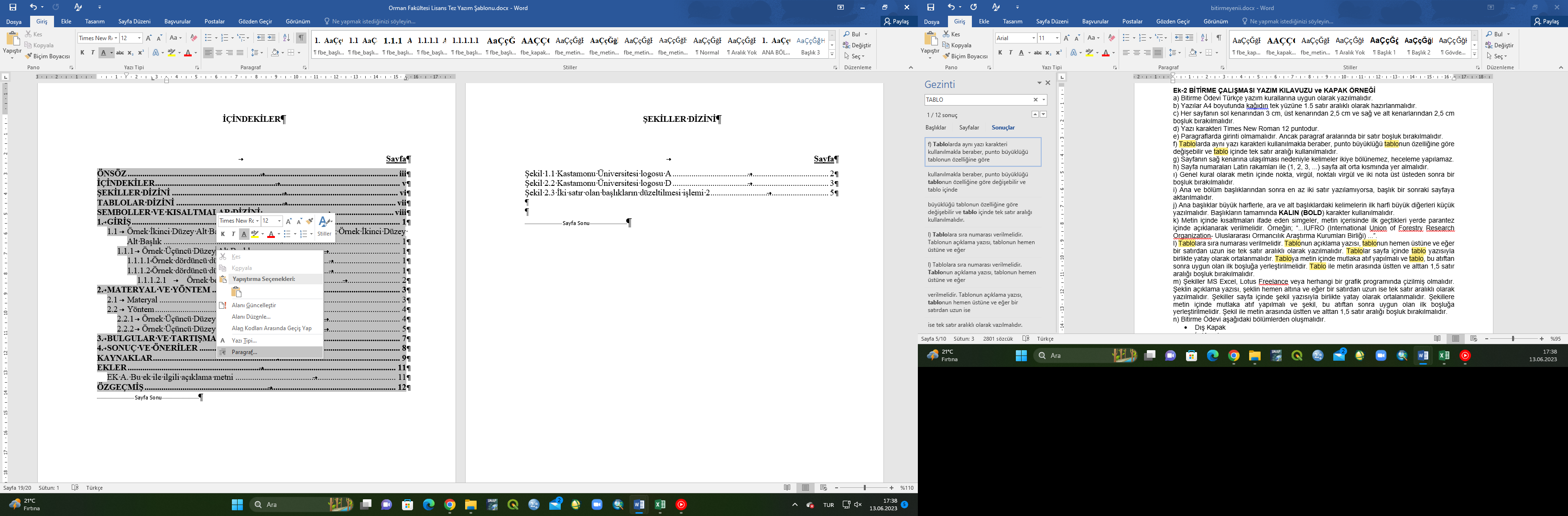 Şekil 2.2 İki satır olan başlıkların düzeltilmesi işlemi 1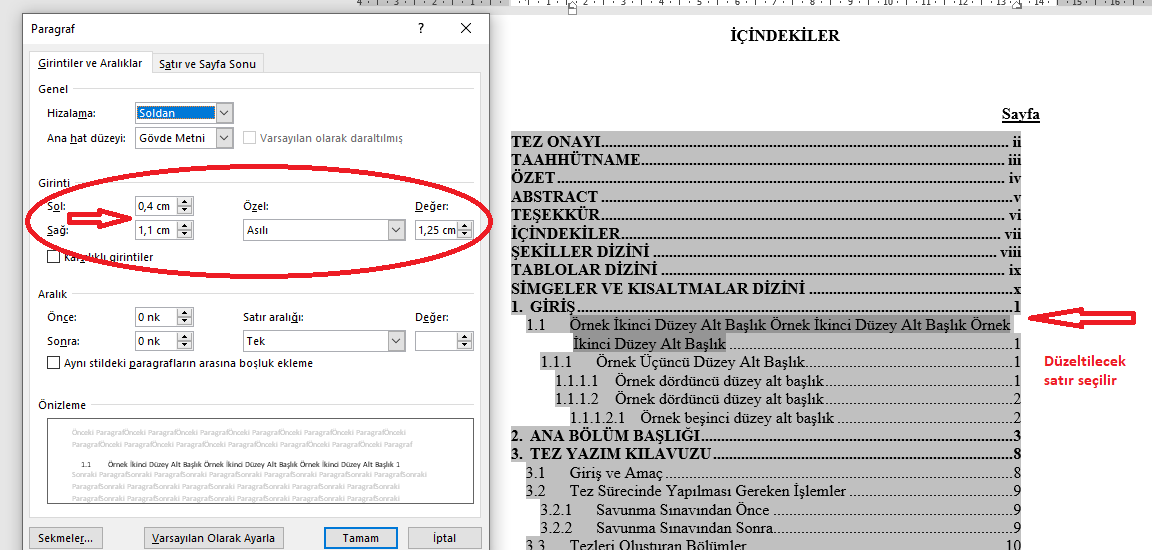 Şekil 2.3 İki satır olan başlıkların düzeltilmesi işlemi 2Örnek Üçüncü Düzey Alt BaşlıkÜçüncü düzey alt bölüm başlıklarını yazmak için stiller bölümünden ormanf_başlık_3 stilini seçiniz. Örneğin 1. GİRİŞ bölümün ilk “1.1.1 Alt bölüm Başlığı”nı “1.1.1 Örnek Üçüncü Düzey Alt Başlık” olarak yazmak istiyoruz. Bunun için başlığı yazmak istediğiniz satıra numara vermeden  “Örnek Üçüncü Düzey Alt Başlık” yazıp stiller bölümünden ormanf_başlık_3 stilini seçiniz.  Böylece istediğiniz alt başlık numarasıyla beraber aşağıda verildiği gibidir.BULGULAR VE TARTIŞMABulgular ve Tartışma kısmında tezde elde edilen bulgular, konuyla ilgili diğer çalışmaların sonuçlarıyla karşılaştırılarak anlatılmalı ve aradaki ilişkilerin veya farklılıkların muhtemel sebepleri belirtilmelidir.Tablo 3.2 Bulgular ve Tartışma örnek tabloSONUÇ VE ÖNERİLERBu bölüm bütün tezlerde olması gereken bölümdür. Bu bölümün numarası tezde bulunan ana başlıkların sayısına göre değişebilir. Tezde elde edilen sonuçların ve bunların değerlendirmelerinin olabildiğince kısa ve kolay anlaşılabilir bir şekilde tekrardan kaçınılarak verildiği bölümdür. Yazarlar bu bölümde, tez konusuyla ilgili ileriye dönük yapacağı çalışmalara veya konuyla ilgili diğer tartışmalara veya açık problemlere değinebilir. Ayrıca, yazarlar konu ile ilgili çalışma yapacak kişilere bir takım önerilerde bulunabilirlerKAYNAKLARAktan, C.C. (2003). Akademik Ahlak. Çanaktan WEB, http://www.canaktan.org/egitim/ universite-reform/aka_ahlak.htm (18.04.2007).Annergren, G. ve Hagen, N. (2009). Industrial Beating/Refining, Chapter 7. In Pulp and Paper Chemistry and Technology Vol. 3, Eds.; Ek M, Gellerstedt G, Henriksson G; Walter de Gruyter, Berlin, pp.121-136.Anonim (1982). Equipment for shotcreting. Mining Magazine, 147: 547-557.Bechara, A., Damasio, H., & Damasio, A. R. (2000). Emotion, decision making and the orbitofrontal cortex. Cerebral cortex, 10(3), 295-307.Carter, M.R. (1986a). Microbial biomass and mineralizable nitrogen in Solonetzic soils: influence of gypsum and lime amendments. Soil Biology and Biochemistry, 18: 531-537.Carter, M.R. (1986b). Microbial biomass as an index for tillage induced changes in soil biological properties. Soil and Tillage Research, 7: 29-40.DPT (2001). Kimya Sanayi Hammaddeleri: Bor Tuzları-Trona-Kaya Tuzu-Sodyum Sülfat- Stronsiyum. Endüstriyel Hammaddeler Alt Komisyonu Raporu, Sekizinci Beş Yıllık Kalkınma Planı Madencilik Özel İhtisas Komisyonu, Devlet Planlama Teşkilatı, Ankara.Eroğlu, H., Tutuş, A. ve Gülsoy, S.K. (2007). Biyolojik-Kraft Kağıt Hamuru Üretiminde Bor Bileşiklerinin Kullanımı. TÜBİTAK-MAG 107M208, 183 s.Eskikaya, Ş. (1991). Kömürün Mekanik Özellikleri ve Dayanımı. Kömür, Ed.; Kural, O; Kurtiş Matbaası, İstanbul, s.125-152.Gebedek, M., Didari, V. ve Çakır, A. (1999). TTK Karadon Müessesesi ocaklarında solunabilir tozların kuvars içeriklerinin araştırılması. Madencilik, 38 (1): 31-44.Gestel, M.V., Merckx, R. ve Vlassak, K. (1993). Microbial biomass and activity in soils with fluctuating water contents. Geoderma, 56: 617-626.Kankılıc, T., Kankılıc, T., Çolak, R., Kandemir, I. ve Çolak, E. (2006). Morphological comparison  of seven chromosomal forms of Spalax leucodon Nordman, 1840 (Mammalia:Rodentia) in Turkey. Pakistan Journal of Biological Sciences, 9 (13): 2419-2425.Mohlin, U.B. (1989). Fiber bonding ability −A key pulp quality parameter for mechanical pulps to be used in printing papers. In International Mechanical Pulping Conference, Helsinki, pp.49-57.MTA (2006). Türkiye Maden Yatakları Haritası, Maden Tetkik ve Arama Genel Müdürlüğü, http://www.mta.gov.tr/mta_web/myatak.asp (18.04.2007).Özarslan, A. (2002). Yeraltı Tuz Madenleri İçin Endüstriyel Atık Depolama Ölçütlerinin Geliştirilmesi. Doktora Tezi, ZKÜ Fen Bilimleri Enstitüsü, Maden Mühendisliği Anabilim Dalı, Zonguldak, 420 s.Rydholm, S.A. (1965). Pulping Processes. Interscience Publishers: New York, 185 pp. Sixta, H. (2006). Handbook of Pulp, Vol. 1. Ed.; Sixta H; Wiley-VCH: Weinheim, 90 pp.Ulusay, R. (2001). Uygulamalı Jeoteknik Bilgiler. 4. Basım, TMMOB Jeoloji Müh. Odası Yayınları: 58, Nitelik Matbaacılık, Ankara, 385 s.URL-1 (2017). Bartın Üniversitesi 2013-2017 Dönemi Stratejik Planı. https://cdn.bartin.edu.tr/www/ 05.05.2007).URL-1. Tosun İ. Doktora Eğitiminde Öğrenci Tez Danışmanı İlişkisi, www.yok.gov.tr  Erişim Tarihi; 05/04/2008.Ünlü, T. (2002). Eş yüklü alanlar yaklaşımının eğimli kömür damarlarına uygulanabilirliğinin Araştırılması. Türkiye 13. Kömür Kongresi, Bildiriler Kitabı, ed. S. Kızgut vd., TMMOB MMO Zonguldak Şubesi, Zonguldak, s.297-307.Kaynaklara mutlak suretle metin içerinde tez yazım kılavuzunda belirtildiği üzere atıf yapılmalıdır. Kaynaklar alfabetik sıraya göre sıralanmalıdır.EKLEREK A. Bu ek ile ilgili açıklama metni başlığıÖZGEÇMİŞ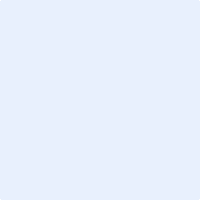 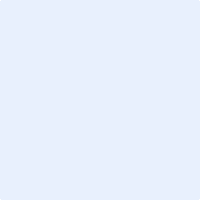 Adı Soyadı		: Doğum Yeri ve Yılı		: Yabancı Dili		: Eğitim DurumuLise		: Lisans		: Kastamonu Üniversitesi Orman Fakültesi Orman Mühendisliği Bölümü, 20DanışmanÜnvan Ad SOYAD XXX Üniversitesi/Fakülte/Bölüm......................Jüri ÜyesiÜnvan Ad SOYAD XXX Üniversitesi/Fakülte/Bölüm.......................Jüri ÜyesiÜnvan Ad SOYAD XXX Üniversitesi/Fakülte/Bölüm.......................Tezin KısımlarıNumaralandırma ŞekliDış KapakNumaralandırılmaz.İç KapakRomen rakamıyla numaralanır; ancak rakam sayfada gizlenir.Tez Onay SayfasıRomen rakamıyla numaralanırÖnsözRomen rakamıyla numaralanırÖzetRomen rakamıyla numaralanır.İçindekilerRomen rakamıyla numaralanır.Şekiller Dizini Romen rakamıyla numaralanır.Tablolar DiziniRomen rakamıyla numaralanır.Semboller ve Kısaltmalar DiziniRomen rakamıyla numaralanır.Giriş BölümüArabi rakamlarla numaralanır.Diğer BölümlerArabi rakamlarla numaralanır.KaynaklarArabi rakamlarla numaralanır.EklerArabi rakamlarla numaralanır.ÖzgeçmişArabi rakamlarla numaralanır. Ancak rakam sayfada gizlenir.DeğişkenlerOrman Mühendisliği BölümüOrman Mühendisliği BölümüOrman Endüstri Mühendisliği BölümüOrman Endüstri Mühendisliği BölümüOrman Endüstri Mühendisliği BölümüDeğişkenlerN%%N%CinsiyetCinsiyetCinsiyetCinsiyetCinsiyetCinsiyetKadın11748,148,110045,4Erkek12651,951,912054,5Eğitim DüzeyiEğitim DüzeyiEğitim DüzeyiEğitim DüzeyiEğitim DüzeyiEğitim DüzeyiLisansüstü mezunu5427,827,810061,3Lisans mezunu9046,446,44326,4Önlisans mezunu5025,825,82012,3ABCDEFGHI123456